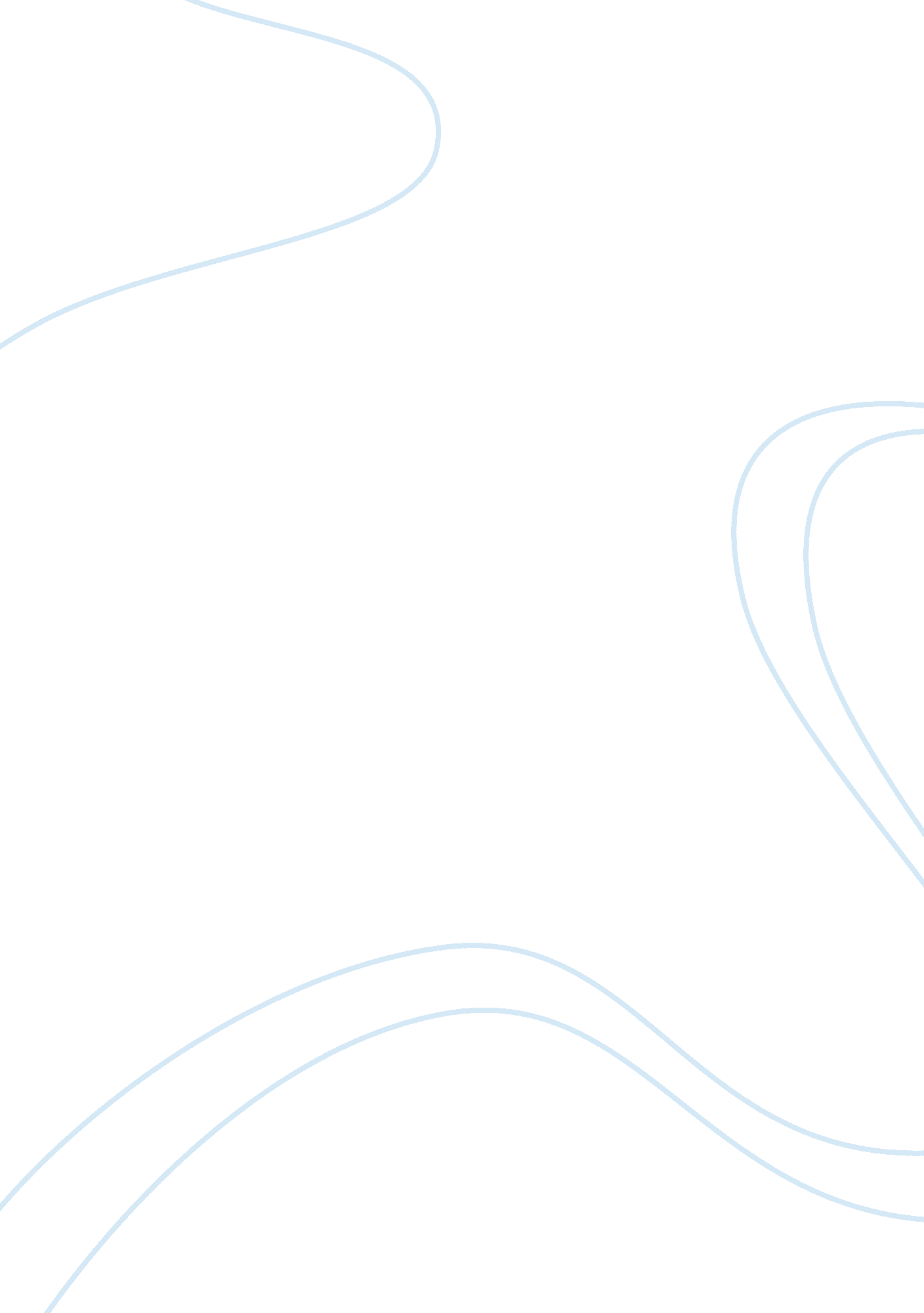 Organizational behavior studies result of changing business world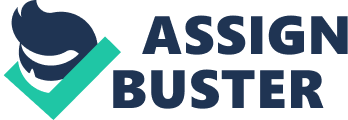 \n[toc title="Table of Contents"]\n \n \t Literature Survey \n \t Leadership \n \t Group Behaviour \n \t Training & A ; Development \n \t Further lucubrating the above organisational behaviors: \n \n[/toc]\n \n In today 's concern universe, any net income or non-profit organisation one can believe that the chief end of that peculiar concern is to win or to make good in the concern universe. Did we of all time thought of what precisely does being a successful organisation in the concern universe and what steps that it needs to acquire at that place? Is it the figures or the actions? Most of the companies in the yesteryear were evaluated on Numberss that the peculiar concern can execute. Peoples who performed good and who really helped them to accomplish those set marks were graded with compensations and other installations. In past employees were called as the moneymaking machines and it is non the leaders concern of how they achieve their marks. Not merely in past this can seeing on some of the modern industries as good, such as BPO industry, because their concern chiefly runs on Numberss and figures. But by and large today we seldom see this in our modern organisations. Why? That is because ; organisational behaviour surveies are playing a major function in twenty-four hours today in companies than in old old ages. Because, all the non-profit and net income organisations have to accommodate them self to the current quickly altering concern universe. Besides some companies do non believe about this complex application of cognition unless they found that their employee 's behaviour changed or the company 's productiveness is decreased. A In today 's concern universe, the leaders are more concern about their employees and how they react to some certain state of affairss and how they respond to it. Further explicating in simple footings, the organisational behavior is one of the most complex application of cognition of how people act in an organisation. Furthermore, organisation behaviour interprets the relationship between people and organisation in footings of persons, groups, organisation and the full societal system. It will demo how to construct a better relationship program by accomplishing the chief ends in footings of homo, organisational and socially. Many direction gurus such as Peter Drucker and Philip kotler, has done varies sort of researches about this complex application and found that it has many different elements that they are related or interconnects to each other like a concatenation. Such as ; human behaviour, leading, preparation and etc. I will discourse some of the cardinal elements or the countries of organisational behaviour such as Leadership, group behaviour, Training & A ; development and Change Management. Literature Survey Leadership In today 's concern universe, one of the most of import facets to any successful organisation is the people in place of leading. It is the ability to act upon a group toward the accomplishment. Harmonizing to Sir John Harvey-Jones, `` The vision is perfectly cardinal to acquiring your military personnels together. It has to be qualitative, make bolding and catch the imaginativeness. The trial of it should be how rapidly people will latch on to where you are traveling ; you can intrust them with the how. You merely acquire a company traveling where you want it to travel by leading by illustration and by honest and eternal communicating. Everyone in the concern has buy into your vision '' . Following are: Autocratic - The leaders will state their employees what they are looking for and what needs to be accomplished without acquiring the advice of their followings. Democratic - The leader including one or more employees in the determination devising procedure. However the leader maintains the concluding determination. Free Reign - The leader allows the employees to do the determinations. But the leader is still responsible for the determinations that are made. Group Behaviour As per to Schien Theory, `` Group Behavior is, any figure of people who interact with one another and are psychologically cognizant of one another and perceive themselves to be a group '' ( hypertext transfer protocol: //www. entarga. com/orgchange/lewinschein. pdf ) . A In today 's concern universe it is most of import to work as a group to accomplish peculiar aims within an organisation. Groups can be divided into two sub groups ; those are formal and informal groups. Formal groups run on bid on group or undertaking and informal groups bring people that they know and who has an involvement towards the organisation. The five periods of group developments are: Forming - the formed group. Ramping - the period of inter-group struggles originate for group. Norming - the period of developing a close bond within the group. Performing - the period of working as a group. Adjourning - the period of stableness within the group. Training & A ; Development Training and development scheme represent the attack an organisation adopts to guarantee that now and in the hereafter, larning and development activities support the accomplishment of its ends by developing the accomplishments and capacities of persons and squads. As per Sam Walton, `` Strategic human resource development involves presenting, extinguishing, modifying, directing and steering procedures in such a manner that all persons and squads are equipped with the accomplishments, cognition and competencies they require to set about current and future undertakings required by the organisation '' ( hypertext transfer protocol: //en. wikipedia. org/wiki/Sam_Walton ) . Elementss of the preparation and development: Organizational Learning Individual Training and development Blended preparation Training Management Training Knowledge direction Self Directed Training Tocopherol leraning Coaching & A ; Mentoring Workplace Training Formal Job Training Further lucubrating the above organisational behaviors: One of the cardinal elements to any successful concern organisation is the people who head their organisations. As per Sir Harvey, `` Leadership by illustration and by honest and eternal communicating, everyone in the concern has buy into your vision '' . It shows how of import is a leader in an organisation. There are three different leading manners that we talked above. Those are Autocratic, Democratic and Free Reign. Further explaining, Autocratic is a individual who will state their employees to make what he or she wanted to make. They are really rigorous in determination devising and really task driven. Such illustration is The CEO of Apple computing machine Steve Jobs. He is an bossy leader but his leading manner led apple to demo winging colorss in the computing machine industry. A democratic individual is more a friendly individual and who is more involved with their employees in determination devising procedure and who is a hazard taker. But they ever maintain the concluding determination. One fabulous illustration is Richard Branson, the proprietor of virgin air hoses. All of these manners are besides has an impact on group behaviour and on the company 's growing. A leader will be the cardinal force of the group development phases. The leader should hold to place the cardinal strengths and failing of the group and assist the squad members to get the better of those within the organisation. Leadership, group behaviour, preparation and development will play a major function in an organisation for its success. 